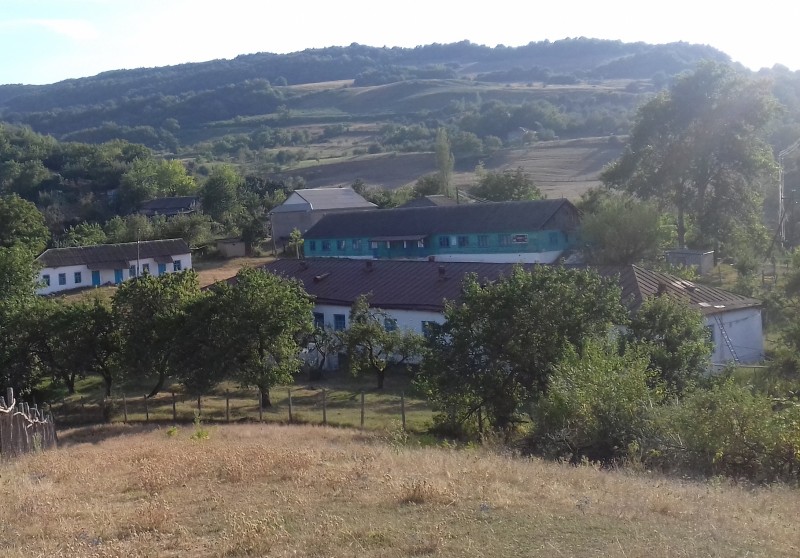 Уважаемые учащиеся, родители, коллеги, работники органов образования, социальные партнеры!В этом публичном докладе представлены результаты деятельности нашего Учреждения за текущий 2018-2019 учебный год. Выполняя муниципальное задание, мы эффективно старались использовать свои ресурсы, которые были направлены на полноту и качество выполняемых услуг. Ежегодно мы даем оценку выполнения поставленных перед нами задач и определяем перспективы развития на следующий год.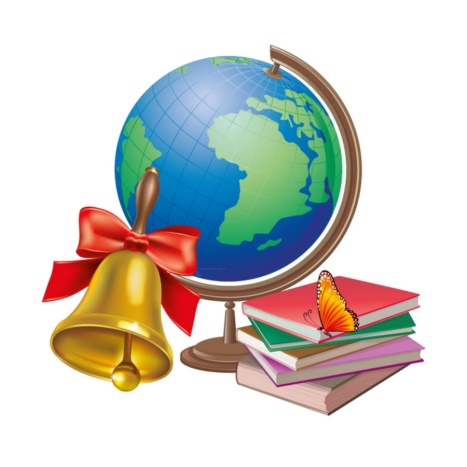 Современное образование детей сегодня - это сфера личностного развития, объективно создающая ребенку условия и возможности получать образование творческое, поисковое, а значит развивающее.Каждый день к нам в школу приходят  дети для добровольного и целенаправленного развития своих потенциальных возможностей, общения со сверстниками, пополнения собственных знаний. Мы учим не только приобретению качественных предметных знаний, но учим творить, улыбаться, стремиться к успеху и радоваться жизни. Мы создаем для учащихся такую комфортную среду, которая, действительно, становится развивающей и способствующей становлению успешной личности.Мы не исключаем тесную связь образовательной деятельности с практикой, возможностью реализовать познавательную активность детей за рамками образовательной среды в сфере самых разнообразных социальных практик. Мы выстраиваем для каждого ребенка индивидуальную образовательную траекторию, учитывая его интересы, склонности, ценности и возрастные особенности, включая учащихся с особыми образовательными способностями. Особое внимание уделяется вопросам обеспечения безопасности жизнедеятельности учащихся, их защите от физического и морального насилия. Все задачи согласуются с государственной политикой Российской Федерации и отражены в Федеральном законе « Об образовании в Российской федерации», Конвенции ООН о правах ребенка.Все волнующие Вас вопросы Вы можете направлять на электронный адрес школы –schichikent@yandex.ru  или задать лично директору по телефону 8(988) 206-84-94 или на сайте школы http://shikh.dagestanschool.ruИнформационный доклад был подготовлен администрацией школы при поддержке творческой группы педагогов.Общая характеристика МКОУ ''Шихикентская СОШ''    Школа является самостоятельным юридическим лицом, имеет все необходимые документы: Устав, лицензию, свидетельство об аккредитации, локальные акты, договоры.В 2018 – 2019 деятельность педагогического коллектива школы была направлена на достижение следующей цели:- создание оптимальной модели общеобразовательной школы, способствующей формированию и развитию ключевых компетентностей обучающихся, сохранению и укреплению здоровья школьников. А также на решение следующих задач:- создание условий для развития личности через учебную, внеклассную деятельность и дополнительное образование;- проведение работы, нацеленной на предупреждение неуспеваемости и повышение качества знаний;- создание условий для внедрения деятельного характера образования; - формирование УУД, получение учащимися опыта коммуникативной, практической, творческой деятельности;- эффективное использование возможности школы в направлении здоровьесбережения;- совершенствование системы контроля за состоянием и ведением школьной документации;- развитие системы воспитывающей деятельности на основе общечеловеческих ценностей (воспитание общей культуры, патриотизма, верности духовным традициям российской культуры, толерантности, доброты, достоинства);-   реализация ФГОС в 1-8 х классах;-   развитие творческого потенциала участников образовательного  процесса;-   развитие единой информационной среды школы.Анализ контингента обучающихся   Школа рассчитана на 120 обучающихся в 1 смену. Обучение ведется в одну смены. Школа работает в режиме 5-дневной учебной недели для 1 класса и 6-дневной  учебной  недели  для   2-11 классов. Начало занятий – 8 час.30мин. Продолжительность учебного года – 34 недели (для 2-8, 10 классов), 33 учебные недели (для 1,9,11 классов). Продолжительность  урока - 45 минут, за исключением первого класса в 1 полугодии. Численность детей, обучающихся в школе, остаётся стабильной. В 2018-2019 учебном году количество учащихся в школе - 79, средняя наполняемость классов - 7 учеников. Продолжают обучение на третьей ступени (данные за три года) от 50-55 % учеников, получивших основное общее образование. Эти данные свидетельствует о хорошем качестве образования в школе, которое привлекает детей и их родителей. Перевод учащихся в другие образовательные учреждения связан, в основном, с переездом на новое место жительства родителей.  Администрация школы планирует сохранить данные показатели и в 2019-2020 учебном году.В Муниципальном казенном общеобразовательном учреждении "Шихикентская средняя общеобразовательная школа"  реализуются следующие уровни общего образования:1) начальное общее образование;2) основное общее образование;3) среднее общее образование.Сроки получения общего образования устанавливаются Федеральными государственными образовательными стандартами:начальное общее образование - 4 года;основное общее образование - 5 лет;среднее общее образование - 2 года.В МКОУ "Шихикентская СОШ" реализовывались  следующие образовательные программы:- образовательные программы начального общего образования;- образовательные программы основного общего образования;-  образовательные программы среднего общего образования.О численности обучающихся по реализуемым образовательным программам по состоянию на 01.09.2018 г.   Языки  образования в  школе  определяются  локальными  и  нормативными  актами в  соответствии  с  Федеральным  законодательством  и  законодательством  Республики  Дагестан.  Разработано  «Положение  о языках  образования  в  МКОУ  «Шихикентская  СОШ»  на  основе  ФЗ  от  29.12.2019 года  № 273-ФЗ»  об  образовании  в  Российской  Федерации,  в  соответствии  с Законом  РФ  «О языках  народов  РФ»  от  25 октября  1991 года  № 1807–1, Законом  РД  «Об  образовании»  от  16 июня  2016 года  № 48,  Постановлением правительства  РД  от  15 октября  2015 года № 289  «О  дополнительных  мерах  по  изучению  русского  языка  и  языков  народов  Дагестана  в  РД».Язык  (языки)  на  котором  ведутся  обучение  и  воспитание  в  МКОУ  «Шихикентская  СОШ» - русский  и  лезгинский  языки.В школе гарантируется получение образования на государственном языке Российской Федерации – русском языке,  а  также   выбор  языка  и  обучения  и  воспитания  в  пределах  возможностей,  представляемых  в  системе  образования.  Изучение  лезгинского языка  в  качестве  государственного  языка РД  организовано  за  счет учебного  времени,  отведенного  на  изучение  часов  регионального компонента.В школе  введено  изучение  иностранного  языка (английский) как  предмета - со 2 класса.Преподавание и изучение государственного языка РФ в рамках имеющих государственную аккредитацию образовательных программ осуществляется в соответствии с федеральными государственными образовательными стандартами.При приеме в школу все документы представляются на русском языке. Вся документация в школе ведется на русском языке.Структура и органы управления МКОУ "Шихикентская СОШ"  Управление школы осуществляется в соответствии с Федеральным Законом  «Об образовании в РФ", с государственными стандартами изучения соответствующих предметов, с нормативными документами областного и районного образования, с Уставом школы.     Система управления состоит из функции управления, административно – хозяйственной деятельности, функции образования, функции воспитания и профессионального роста педагогических кадров, функции координации действий и другие.Управление осуществляется в следующих формах:в форме административного управления (директор и его заместители);в форме самоуправления (выборные субъекты управления); в форме соуправления (представительные субъекты управления – представители тех или иных органов).     С точки зрения масштаба решаемых задач и субъектов, осуществляющих непосредственно управление,  выделяется четыре уровня управления:первый уровень – уровень директора школы (уровень стратегического управления). На этом уровне сформированы органы управления – педагогические, ученические, родительские;второй уровень – уровень заместителей директора (уровень тактического управления по обучению, воспитанию, организации  досуговой  деятельности школьника);третий уровень – уровень учителей, классных руководителей, воспитателей;четвёртый уровень – уровень учащихся (уровень оперативного ученического управления).Органы школьного самоуправления, их функции и полномочия
Управление школой строится на принципах единоначалия и самоуправления. Формами самоуправления являются:Совет школыПедагогический советРодительский комитетОбщее собрание коллектива школыШкольная думаНа основании статьи 35 п.2  Закона РФ «Об образовании» в школе создан Совет учреждения, который является высшим органом самоуправления, который представляет интересы всех участников образовательного процесса (учащихся, учителей, родителей).Управляющая система школы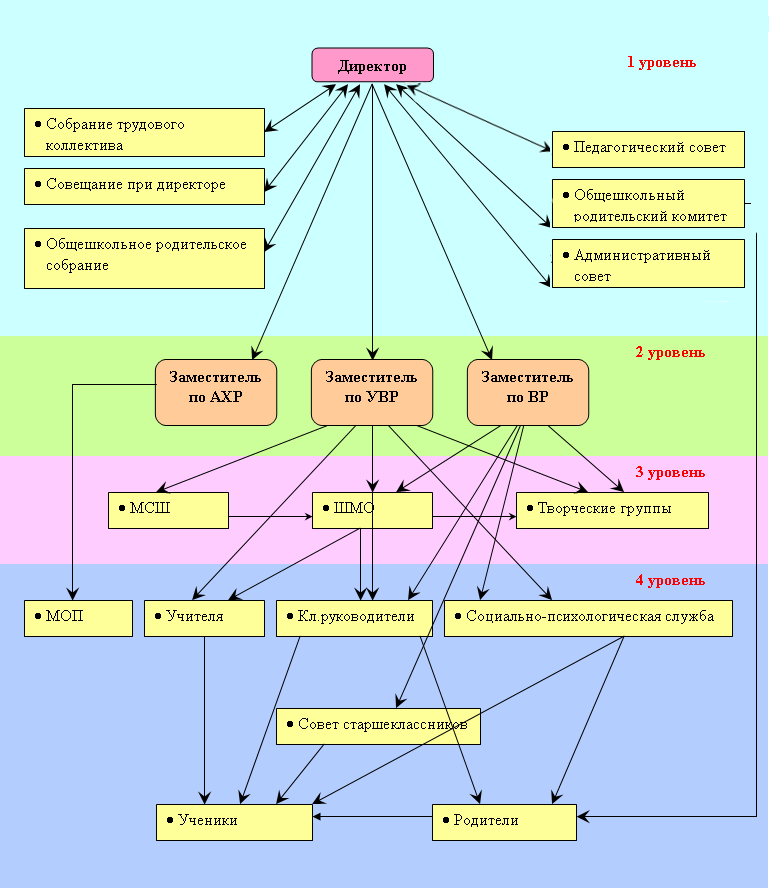 Кадровое обеспечение учебно-воспитательного процессаВ 2018-2019 учебном году наше образовательное учреждение было на 100% укомплектовано кадрами. Почётное звание «Отличник народного просвещения РФ имеют:1. Муслимов  Ш.М. – учитель математики2. Пирвелиев  Ф.А. – учитель математики3. Камилов  З.С. – учитель иностранного  языкаСведения о составе и квалификации педагогических кадровКачество образования и его эффективность в наибольшей степени зависит от профессиональных характеристик педагогического коллектива, его квалификации, способности  к восприятию нововведений, опыта и т.д. Высококвалифицированный педагогический коллектив – основа успешного функционирования и развития школы как педагогической системы. В течение последних лет в школе работает стабильный педагогический коллектив. Количество педагогических работников (всего) – 23 чел.Из них имеют образование:- высшее – 16 чел (педагогическое) -  16 чел.- среднее профессиональное  - 8  чел. (педагогическое – 6 чел.)Возрастной состав педагогических кадров:Состав педагогических кадров по стажу работы:Аттестация  педагогических  работниковВывод: Основную часть педагогического коллектива составляют опытные учителя с большим стажем работы, обладающие высоким профессиональным мастерством, имеющие высшую и первую квалификационные категории. Таким образом, в школе созданы необходимые условия для обеспечения качества образования.Повышение профессиональной компетентности педагогических работниковСамообразование учителя есть необходимое условие профессиональной деятельности педагога. Профессиональный рост учителя невозможен без самообразовательной потребности. Организация работы по теме самообразования являет собой систему непрерывного образования педагогов и играет значительную роль в совершенствовании содержания, технологий обучения предмету и повышения результативности. Работа над темами самообразования учителей включала в себя:- изучение методических новинок, использование их в работе;- участие в тематических вебинарах; - публикация наработок на сайтах педагогических сообществ;- создание портфолио учителя;- проведение открытых уроков с использованием ИКТ;- создание методической копилки.Средствами самообразования являлось систематическое изучение новинок педагогической литературы, изучение опыта коллег, изучение новых программ и учебников, изучение дополнительного научного материала.Для более плодотворной работы педагогов в  школе оборудован кабинет информатики и ИКТ, интерактивный  кабинет с  компьютерами и с выходом в сеть Интернет. Многие учителя активно используют их в своей работе: при подготовке и проведении уроков,  семинаров.Педагоги школы регулярно проходят курсы повышения квалификации на ДИРО и других образовательных организаций.    В 2018-2019 учебном году увеличилось количество педагогических работников, которые стали чаще повышать свою квалификацию дистанционно, через дистанционные курсы, мастер-классы, вебинары. Необходимо в дальнейшем мотивировать учителей на непрерывное повышение педагогического мастерства; в начале учебного года предоставить список сайтов в Интернете, где предлагают дистанционное обучение; осуществить подписку на «Школу цифрового века»; обеспечить выполнение плана повышения квалификации через курсы в ДИРО. Режим организации образовательной деятельностиВ Муниципальном казенном общеобразовательном учреждении "Шихикентская средняя общеобразовательная школа" занятия проводятся в одну смену. Установлена шестидневная рабочая неделя.
Начало занятий в 8.30.
Продолжительность уроков – 45 минут.
Большая  перемена - 10 минут.
Продолжительность перемен – 5 минут.
В первом классе в сентябре, октябре – 3 урока по 35 минут; со второй четверти - 4 урока по 35 мин; перемены между уроками 10 минут.РАСПИСАНИЕ ЗВОНКОВ
8.00 - 9.15            1 урок
9.20 - 10.05          2 урок  
10.10 – 10.55       3 урок
11.05 - 11.50        4 урок
11.55 - 12.40        5 урок
12.45 – 13.30        6 урок13.35 – 14.20        7 урок
Учебный план общеобразовательного учрежденияУчебный план является частью образовательной программы образовательной организации. Образовательные организации разрабатывают образовательные программы в соответствии с ФГОС начального общего и основного общего образования и с учетом примерных основных образовательных программ начального общего и основного общего образования, в соответствии с ФКГОС и ФБУП-2004. Учебный план образовательных организаций на 2018/2019 учебный год обеспечивает выполнение гигиенических требований к режиму образовательного процесса, установленных СанПиН 2.4.2.2821-10, и предусматривает:летний нормативный срок освоения образовательных программ начального общего образования для I-IV классов;летний нормативный срок освоения образовательных программ основного общего образования для V-IX классов;2-   летний нормативный срок освоения образовательных программ среднего общего образования для X-XI классов.Учебный год в образовательных организациях начинается 01.09.2018.Количество часов, отведенных на освоение обучающимися учебного плана образовательной организации, состоящего из обязательной части и части, формируемой участниками образовательного процесса, не должно в совокупности превышать величину недельной образовательной нагрузки, установленную СанПиН 2.4.2.2821-10. Организация профильного обучения в X-XI  классах не должна приводить к увеличению образовательной нагрузки. Выбору профиля обучения должна предшествовать профориентационная работа.Образовательная недельная нагрузка равномерно распределяется в течение учебной недели.Расписание уроков составляется отдельно для обязательных и факультативных занятий. Факультативные занятия следует планировать на дни с наименьшим количеством обязательных уроков. Между началом факультативных занятий и последним уроком рекомендуется устраивать перерыв продолжительностью не менее 45 минут.Общий объем нагрузки в течение дня не должен превышать:для обучающихся I классов - 4 урока и один раз в неделю 5 уроков за счет урока физической культуры;для обучающихся II-IV классов - 5 уроков и один раз в неделю 6 уроков за счет урока физической культуры;для обучающихся V-VI классов - не более 6 уроков; для обучающихся VII-XI классов - не более 7 уроков.Объем домашних заданий (по всем предметам) должен быть таким, чтобы затраты времени на его выполнение не превышали (в астрономических часах): во П-Ш классах - 1,5 ч., в IV-V классах - 2 ч., в VI-VIII классах - 2,5 ч., в IX-XI классах - до 3,5 ч.Режим работы по пятидневной учебной неделе в 1 классах, шестидневной учебной неделе во всех остальных классах в соответствии с СанПиН 2.4.2.2821-10.         В целях реализации основных общеобразовательных программ в соответствии с образовательной программой образовательной организации осуществляется деление классов на две группы:при реализации основных общеобразовательных программ начального общего и основного общего образования при проведении учебных занятий по «Иностранному языку» (II-VIII классы), «Технологии» (V-VIII классы), а также по «Информатике и ИКТ» («Информатике»), «Физике» и «Химии» (во время проведения практических занятий) при наполняемости VII-VIII классов 25 и более человек; при проведении занятий по родному языку в образовательных организациях, в которых наряду с русским языком изучается родной язык (1—4 классы) осуществляется деление классов на две группы: при наполняемости 20 и более человек. При наличии необходимых ресурсов возможно деление на группы классов с меньшей наполняемостью. При составлении учебного плана образовательной организации индивидуальные, групповые, факультативные занятия учитываются при определении максимально допустимой аудиторной нагрузки обучающихся согласно СанПиН 2.4.2.2821-10. При организации обучения в очно-заочной и (или) заочной формах учебные планы должны быть основаны на требованиях ФГОС начального общего и основного общего образования или ФБУП-2004. Уменьшать количество обязательных учебных предметов запрещено. Соотношение часов классно-урочной и самостоятельной работы обучающихся определяется образовательной организацией самостоятельно. Образовательные организации для использования при реализации образовательных программ выбирают:           учебники из числа входящих в федеральный перечень учебников, рекомендуемых к использованию при реализации имеющих государственную аккредитацию образовательных программ начального общего, основного общего, среднего общего образования (приказ Минобрнауки России от 31.03.2014 № 253);учебные пособия, выпущенные организациями, входящими в перечень организаций, осуществляющих выпуск учебных пособий, которые допускаются к использованию при реализации имеющих государственную аккредитацию образовательных программ начального общего, основного общего, среднего общего образования (приказ Минобрнауки России от 09.06.2016 № 699). Норма обеспеченности образовательной деятельности учебными изданиями определяется исходя из расчета: не менее одного учебника в печатной и (или) электронной форме, достаточного для освоения программы учебного предмета на каждого обучающегося по каждому учебному предмету, входящему в обязательную часть учебного плана основных общеобразовательных программ; не менее одного учебника в печатной и (или) электронной форме или учебного пособия, достаточного для освоения программы учебного предмета на каждого обучающегося по каждому учебному предмету, входящему в часть, формируемую участниками образовательных отношений, учебного плана основных общеобразовательных программ. Для учащихся 1 классов максимальная продолжительность учебной недели составляет 5 дней.Продолжительность учебного года при получении начального общего образования составляет 34 недели, в 1 классе — 33 недели.     Количество учебных занятий за 4 учебных года не может составлять менее 2904 часов и более 3345 часов. Продолжительность каникул в течение учебного года составляет не менее 30 календарных дней, летом — не менее 8 недель. Для обучающихся в 1 классе устанавливаются в течение года дополнительные недельные каникулы.Продолжительность урока составляет:в 1 классе — 35 минут;       во 2—4 классах —35- 45 минут (по решению образовательной организации).Учебный  план начального общего образованияМКОУ «Шихикентская СОШ» МР «Сулейман-Стальский район»Республики  Дагестан  на  2018-2019 учебный годУчебный  план основного общего образования (5-8 классов)МКОУ «Шихикентская СОШ» МР «Сулейман-Стальский район»РД  на 2018-2019 учебный годУчебный планМКОУ «Шихикентская СОШ» МР «Сулейман-Стальский район»Республики Дагестан на уровне основного общего образования в рамках реализации БУП-2004 (9 класс)на 2018-2019 учебный годУчебный планМКОУ «Шихикентская СОШ»МР «Сулейман-Стальский район» Республики Дагестан на уровне среднего общего образования в рамках реализации БУП-2004 (10-11 классы)на 2018-2019 учебный год.Результаты освоения основных общеобразовательных программ     Количественная и качественная реализация основных общеобразовательных программ начального общего, основного общего образования в основном соответствует требованиям Федерального закона №273-ФЗ «Об образовании в Российской Федерации», в части соответствия расписанию, учебному плану школы, календарному учебному графику.    Программа в 2018-2019 учебном году выполняется  согласно  плану.    В МКОУ ''Шихикентская  СОШ'' обеспечено функционирование системы внутреннего мониторинга качества образования.Объектами мониторинга являются:общеобразовательные программы по предметампрограммы внеурочной деятельностиклассные журналыэлектронные журналыкомплектование штатовконтингент обучающихсяучебно-материальная базаобщая безопасностьпитание финансовое обеспечение  Мониторинговые исследования проводятся в соответствии с положениями, разработанными в МКОУ ''Шихикентская СОШ'' и приказами директора школы и вышестоящих органов, через:-  реализацию плана ВШК;-  участием в мониторинговых исследованиях системы СтатГрад;-  участие мониторинговых исследованиях различного уровня.Методы, используемые для проведения мониторинговых исследований являются наблюдение, экспертная оценка, тестирование, опросы, анализ  и др. К мониторингу привлекаются все работники школы в течение года, итоги мониторинга формируются в банки данных и  отражаются в аналитических справках и приказах. Система административного контроля полноты реализации содержания, уровня и качества подготовки обучающихся осуществляется директором школы, его заместителями в соответствии должностными обязанностями.Внутришкольный контрольОсновные аспекты контроля:1. Выполнение учебных программ.2. Уровень знаний и навыков учащихся.3. Продуктивность работы учителя.4. Навыки самостоятельного познания  учащихся.5. Работа с одаренными детьми.6. Работа со слабоуспевающими детьми.7.Учебная среда.8. Методический уровень каждого учителя.Задачи контроля:- создать благоприятные условия для развития образовательного учреждения;- обеспечить взаимодействие управляющей и управляемой систем;- обеспечить сочетание административного и общественного контроля в школе с самоанализом и самоконтролем участников педагогического процесса;- создать информационный банк данных о работе каждого педагога, состояния УВП, уровня воспитанности, развития учащихся;- побуждать к устранению существующих недостатков и использованию новых возможностей;- мотивировать педагогов на улучшение результатов труда.В рамках внутришкольного контроля администрацией школы посещались не только открытые уроки педагогов, но и обычные уроки в рабочем порядке по плану ВШК. Основные цели посещений и контроля уроков:- формы и методы, применяемые на уроках;- самостоятельная работа учащихся, ее содержание и организация;- классно-обобщающий контроль : единство требований к учащимся;- организация работы с детьми, мотивированными на учебу и со слабоуспевающими учащимися;- профессиональная компетентность молодых педагогов;- освоение стандартов ФГОС ООО;- индивидуальная работа  с детьми по подготовке к ГИА;- использование современных информационных технологий в процессе обучения.	Анализ посещённых уроков, занятий внеурочной деятельности, анализ работы с документацией показал, что педагоги уверенно владеют учебным материалом, методикой преподавания предмета. Организована индивидуальная работа со слабоуспевающими обучающимися и обучающимися  продвинутого уровня. Тематические планы уроков соответствуют методическим требованиям. Оформление тетрадей соответствует единому орфографическому режиму. На уроках и  во внеурочной деятельности  учителя используются современные педагогические технологии. По результатам наблюдений за деятельностью учителей и учащихся на уроках можно сделать вывод, что учителя успешно проводят работу по: -обучению учащихся самостоятельному поиску дополнительной информации, а затем представления ее в виде презентации на уроке;- анализу возможных решений задач, выбору оптимального решения;- самостоятельному нахождению в учебнике старого материала, на который опирается новый;- составлению вопросов, кроссвордов  по пройденному материалу.  При этом недостаточно  внимания уделяется  развитию у учащихся умения иллюстрировать урок, выученный по учебнику своими, самостоятельно подобранными примерами, составлять краткие планы прочитанного, и,  пользуясь ими, устно излагать сущность прочитанного (без наводящих вопросов со стороны учителя), самостоятельно разобраться в материале, который в классе не объяснялся учителем, осуществлять самоконтроль и самоанализ учебной деятельности. В рамках ВШК регулярно осуществлялся контроль ведения  школьной документации: личных дел, классных журналов, журналов индивидуального обучения. Несмотря на то, что в школе разработана Инструкция по ведению классного журнала, на то,  что все  учителя  работают со школьной документацией уже не первый,  год - проблема ведения классного журнала, остается актуальной (некоторыми учителями вовремя не записываются даты и темы уроков, вовремя не выставляются оценки за выполнение лабораторных, практических и контрольных работ, отдельные учителя небрежно ведут документацию – присутствуют исправления). Проверки дневников показали, что в большинстве случаев выполняются требования к ведению дневников: первые страницы оформлены грамотно и аккуратно,  классные руководители осуществляют контроль за ведением дневников, есть обратная связь с родителями,  учителями – предметниками ведется текущий учет знаний учащихся, учащимися  регулярно записывается домашнее задание, родителями систематически ведется контроль  за дневниками учащихся. В рамках ВШК также проводилась промежуточная аттестация учащихся в первом и втором полугодиях (2 предмета в каждом классе, различные формы проведения данного контроля). Анализируя работы учащихся и полученные результаты можно сделать вывод, что большинство педагогов объективного оценивают знания учащихся, но проблема завышения школьной оценки, а также нее занижения все же остается. Здесь также возникает необходимость нового локального акта, учитывая все недостатки работы этого учебного года.В рамках ВШК регулярно контролировалась подготовка учащихся к ЕГЭ и ОГЭ.В сентябре 2018 года администрацией школы совместно с учителями-предметниками и классными руководителями разработан и утвержден план - график подготовки выпускников к итоговой аттестации. Были проведены мероприятия по выявлению категории слабоуспевающих, низко мотивированных учащихся, составлены списки учащихся «группы риска». Учителями – предметниками разработан план работы с данной категорией учащихся.В 2018-2019 учебном году в план подготовки к ГИА включено проведение диагностических работ в 9, 11 классах в формате ЕГЭ и ОГЭ. Предусматривалось проведение 3 работ по каждому предмету ГИА.  Как показала практика, данный вид подготовки к итоговой аттестации положительно влияет на подготовку выпускников. Первые диагностические работы дали низкий результат. Был проведен анализ данных работ, который позволил выявить «проблемные зоны» в знаниях учащихся, в работе по подготовке. «Вторая волна» диагностических работ показала, что учащиеся стали более сознательно подходить к вопросу подготовки к ГИА. Диагностические работы проводились на 2-4 уроках за счет часов отсутствующих на данный момент педагогов.Подготовка учащихся к итоговой аттестации  организована в рамках внеклассной работы по предмету.  Занятия проводятся регулярно: после уроков  (согласно расписанию) Расписание занятий по подготовке к ГИА – 2019 составлено таким образом, чтобы все учащиеся имели возможность посещать занятия по всем выбранным на ГИА предметам. Расписание занятий доведено до сведения родителей. В классных уголках 9, 11 классов также есть данное расписание.Работа  по предметам, выбранным на ГИА,  ведётся с учетом всех факторов, способных повлиять на результаты экзамена. Работа с учащимися ведётся целенаправленно. Каждое задание из КИМ анализируется, дается необходимая теоретическая база для решения того или иного задания, а также предлагаются тестовые варианты из банка реальных заданий  ГИА, чтобы закрепить тему.         На первых  занятиях по подготовке к ГИА  учащиеся были ознакомлены с демо-версиями  КИМ по выбранным предметам, с особенностями проведения экзамена по конкретному предмету, разобрали критерии оценивания экзаменационных заданий, шкалы перевода баллов.Учителя продемонстрировали  справочники, словари, пособия, которые могут помочь учащимся при самостоятельной подготовке к экзаменам, рассказали,  какими  Internet-ресурсами учащиеся  могут воспользоваться.С начала учебного  года учащиеся также отрабатывали  правила заполнения бланков ответов по предметам.    Занятия проходили в спокойной, доброжелательной обстановке, учителя  вселяли в детей уверенность: «Успешно осуществить подготовку к ГИА может каждый ученик. ЕГЭ и ОГЭ  не так сложны, а во многом даже проще традиционных форм экзамена. Главное – добросовестно готовиться, и высокий балл на ГИА обеспечен». Информирование обучающихся по вопросам ГИА проводилось  регулярно: на классных часах, при проведении диагностических работ. В кабинетах оформлены информационные уголки «Готовимся к ГИА», постоянно обновляется  информация на школьном стенде «Государственная итоговая аттестация». На школьном сайте создана страница «Государственная итоговая аттестация», которая содержит следующую информацию:- нормативно-правовые акты, регламентирующие проведение ГИА, - информация о правилах поведения обучающихся  во время экзаменов, о процедуре проведения экзамена, о сроках, местах и порядке подачи и рассмотрения апелляции на территории Рязанской области, - размещены ссылки на различные Интернет-ресурсы, освещающие вопросы ЕГЭ  и ОГЭ,  - телефоны горячих линий, советы психолога и многое другое. Информация на странице регулярно обновляется.Также регулярно информировали родителей обучающихся по вопросам ГИА:9 кл: 29.09.2018 г. «Особенности ГИА выпускников основной школы», 31.01.2019 г. «Безопасный интернет»(один из вопросов касался ГИА (проект расписания ОГЭ, правила подачи апелляции, памятка родителям, особенности подготовки к ГИА в школе)11 кл: 23.09.2018 г. «Порядок проведения ЕГЭ в 2019 году»(выбор предметов, подготовка к ГИА, изменения в КИМ)31.01.2019г.  «Подготовка к ЕГЭ» (анализ диагностических работ, расписание занятий)Такая  форма работы  способствует  успешной  сдаче  ГИА.  Так в 2017 - 2018 учебном году к государственной итоговой аттестации были допущены 9 выпускников 9-го класса и 6 выпускников 11-го класса. Результаты  государственной итоговой аттестации в 2018 году: -  аттестат о среднем (полном) общем образовании получили все 6  выпускников  11 класса. - аттестат  об  основном  общем  образовании  получили  все  9  выпускников 9 класса.Качество обучения.РЕЙТИНГ КЛАССОВ  ПО ИТОГАМ 3 ЧЕТВЕРТИ  2018-2019 УЧЕБНОГО  ГОДАКоличество неуспевающих по итогам года  В   5 - 11  классах по итогам года  неуспевающих нет.Рост качества знаний у выпускников начальной школыВывод: выпускники 4-ых классов успешно выполнили ВПР  в  апреле  2018 года по  математике,  русскому   языку,  окружающему  миру. Заметных расхождений в результатах ВПР и оценок в текущем учебном году не наблюдалось.В апреле  2018 года   также  были  проведены  ВПР  по  следующим  предметам  в классах:Русский   язык  5 классМатематика  5 классИстория  Древнего  мира  5 классГеография  6 классРусский  язык  6 классМатематика  6  классГеография  10 классГеография  11 классУчащиеся  этих  классов  тоже   успешно  выполнили  ВПР,  заметных  расхождений  в  результатах  ВПР  и  оценок  в   текущем  учебном  году  не  наблюдалась.РЕЗУЛЬТАТЫ  ГОСУДАРСТВЕННОЙ  ИТОГОВОЙ  АТТЕСТАЦИИ - 20189 класс ОГЭ11 класс ЕГЭРезультаты участия учащихся МКОУ «Шихикентская СОШ» в муниципальном и региональном этапах Всероссийской олимпиады школьников по общеобразовательным предметам в 2018-2019 уч. году.В 2018-2019 учебном году в муниципальном этапе ВСОШ приняли участие 21 учащихся школы (в 2017-2018 уч. году – 18), при этом 3 учащихся приняли участие в 2 олимпиадах, 1 учащийся – в 3-х, 2 учащихся – в 4-х, 2 учащихся  - в 6 олимпиадах. Итоги муниципального этапа.Призеры.Результаты участия в олимпиаде в этом учебном году несколько ниже, чем в прошлом. Это связано прежде всего с тем, что олимпиадные задания сложные, нестандартные,  требуют детального изучения предмета, а также с  тем, что начиная с 2015 года действует новый Порядок проведения олимпиады. Трудоустройство выпускников9 класс11 классСистема воспитательной работы    Анализируя работу МКОУ «Шихикентская СОШ» можно сказать, что в школе сложилась своя воспитательная система. Имеется четко структурированный план, соответствующий виду и реальным условиям деятельности данного учреждения, социума и социальному заказу государства на данном этапе развития РФ. Педагогический коллектив строит учебно-воспитательный процесс как целенаправленное управление развитием личности учащихся в соответствии с целью воспитания:  формирование всесторонне развитой личности, способной адаптироваться в современных социально-экономических условиях. Основным направлением работы школы является создание оптимальных условий для целостного развития личности ученика и учителя в соответствии с современным социальным заказом, Федеральными государственными образовательными стандартами второго поколения, новым Законом об Образовании.    Воспитание патриота и гражданина своей страны с высокой демократической культурой, способного к социальному творчеству, умеющего действовать в интересах совершенствования своей личности и всего общества. Главным условием достижения этих целей является физическое и духовное здоровье ученика.    Воспитательная система МКОУ «Шихикентская СОШ» опирается на следующие нормативные документы: Конвенция о правах ребенка,  Закон РФ «Об образовании»,  Национальная доктрина образования в РФ, Федеральная программа развития образования, Письмо Министерства образования РФ «Об официальных ритуалах  в общеобразовательных учреждениях, связанных с применением государственных символов Российской Федерации», Федеральный закон «Об основных гарантиях прав ребенка в РФ»,  Методические рекомендации по организации деятельности классного руководителя в ОУ», Федеральное законодательство «Об охране здоровья школьников», Федеральный закон от 24 июня 1999 г. N 120-ФЗ "Об основах системы профилактики безнадзорности и правонарушений несовершеннолетних", Устав образовательного  учреждения.     Педагогический коллектив школы осуществляет воспитание как целенаправленное управление развитием личности учащихся, их сознанием, чувствами, поведением. Это специально спланированное воздействие на воспитанников с целью формирования значимых социальных свойств личности, которые формируются в учебное и во внеурочное время классными руководителями, учителями предметниками, педагогами дополнительного образования, социально-психологической службой, администрацией.     Единство форм организации обучения и воспитания обеспечивают благоприятные условия для умственного, нравственного, эмоционального и физического развития личности, раскрытия ее способностей.Содержание воспитательной деятельности коллектива школы:- организация воспитательного процесса;- организация внеурочной деятельности в начальном и основном звене;- работа по развитию ученического самоуправления;- методическая работа с классными руководителями и воспитателями ГПД;- работа с родителями;- работа с общественными организациями, учреждениями дополнительного образования - внутришкольный контроль:- рефлексная диагностика и анализ.    Особенностями работы школы в 2018-2019 уч. году, продолжает оставаться широкое использование интерактивных и информационных технологий  в связи с переходом на ФГОС что позволяет улучшить наглядность при проведении классных часов и внеклассных мероприятий.     В 2018-2019 учебном году в школе было сформировано 11 классных коллективов.В школе обучается и воспитывается 83 человека. Количество многодетных семей – 29;Неполных семей - 4,Малообеспеченных семей - 35, Дети, находящиеся под опекой - 0, Дети инвалиды -2     Классные руководители планировали свою деятельность на основе общешкольного воспитательного плана, анализа деятельности предыдущего года, используя в воспитании личностно – ориентированный подход с учетом актуальных задач, стоящих перед коллективом школы. В каждом классе существует своя программа развития классного коллектива.   Большая часть внеклассной работы школы была направлена на продолжение мероприятий посвященных Победе в Великой Отечественной войне,  родному  языку традициям  народа.Основные приоритетные направления воспитательной работы школы – это:	гражданско-патриотическое воспитание – содействовать формированию у детей правового самосознания, воспитывать любовь к Родине, родному краю, поселку.	духовно-нравственно воспитание – способствовать становлению нравственной культуры личности.	эстетическое воспитание и внеурочная деятельность – развивать потребность в прекрасном, реализовывать индивидуальные способности ребенка.	«школа здоровья» – формировать физически развитую и здоровую личность.	экологическое и трудовое воспитание – формировать ответственность за природу и окружающий мир, потребность в труде, как неотъемлемой части жизни человека.	«коррекционное» – возвращение в социум детей с асоциальным и отклоняющимся поведением.	  работа с родителями — повышение уровня родительской компетентности в вопросах воспитания детей.     В школе остается система традиционных дел, которые носят общешкольный характер. Они занимают важное место в структуре школьной жизни, укрепляют традиции, несут дополнительную информацию, расширяют кругозор учащихся, развивают творческие и интеллектуальные способности, формируют активную жизненную позицию. Однако проблему в реализации воспитательной работы школы и классных коллективов, как и в прошлом году, продолжает создавать большое количество рекомендуемых мероприятий, не включенных в районный и общешкольный планы, что не позволяет в полной мере реализовать все запланированное на год.Гражданско-патриотическое воспитание занимает ведущее место в системе воспитания, т.к. является одним из самых главных приоритетов в работе школы. В прошедшем году работа была направлена на противодействие терроризму, ко  Дню Победы в Вов и столетию Великой революции в России.  Краеведческий поиск был целенаправлен на сбор, обработку и презентацию материалов об участниках Вов, тружениках тыла, вдовах и детях периода Вов, а так же участников локальных войн. Работа осуществлялась классными коллективами и активистами РДШ. В начале учебного года за классными коллективами были перезакреплены  труженики тыла, ветераны педагогического труда.  В течение года ученики готовили подарки,  поздравляли ветеранов с праздником, брали воспоминания, оказывали посильную помощь, устраивали мини-концерты, наводили порядок на территории  памятника погибшим в годы ВОв, готовили и демонстрировали презентации на основании собранного материала, пополняли копилку школьного военно-исторического музея «Поиск», собирали фотографии для акции «Бессмертный полк», участвовали в конкурсах рисунков, стихотворений, сочинений, презентаций, акциях «Подарок ветерану», «Моей семьи война коснулась», «Георгиевская ленточка», «Аллея ветерана», «Письмо неизвестному солдату». В параде  "Бесмертный  полк" приняло участие 22 обучающихся. Так же во всех классах в течение года проходили классные часы, «Никто не забыт, ничто не забыто», «Забытые страницы войны», «Пионеры - Герои», «День Победы», «Забытые страницы войны», «Ветеран живет рядом», «Награды ВОв», «История Георгиевской ленточки», «Вечный огонь», «О героях былых времен». Обучающиеся принимали самое активное участие в районных конкурсах посвященных этой дате. В сентябре: 
 День знаний-01.09.2018 г.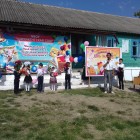   
 Мероприятие в 9-11 кл., посвященное 75-летию Курской битвы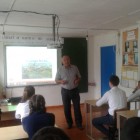 
 Муниципальный  конкурс патриотической песни, Тагиров  А.С. (6 кл.) – 2 место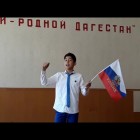 В  октябре:       вечер, посвященный  180-летию  Етима  Эмина  в  старших  классах;    внеклассное  мероприятие  «Золотая  осень»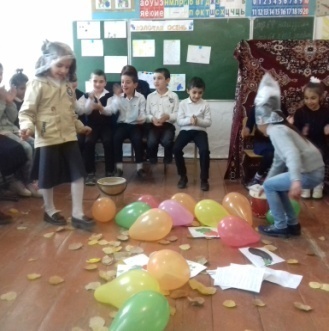 В  ноябре:   родительское  собрание  в  9, 11 классах;  ГИА  в 9, 11 классах  по  математике  и  русскому  языку; субботник  в  школе;  
Облагораживание пришкольного участка.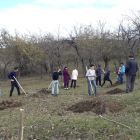 
Праздник для мам у первоклашек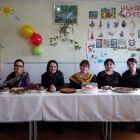 В декабре: конкурс  детских  сочинений  «Мое  село»; 
  Внеклассное мероприятие, посвященное ко Дню профилактики СПИДа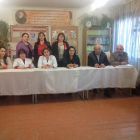  тематические  уроки  информатики и ИКТ в рамках всероссийского мероприятия «Урок цифры».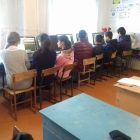 
  Вечер, посвященный 180-летию Етима Эмина в начальных классах.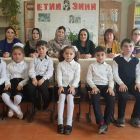 
   В День Конституции Российской Федерации состоялось торжественное вручение паспортов юным гражданам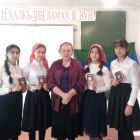 
  Новогодний утренник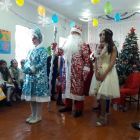 В  январе: 
 Внеклассное мероприятие, посвященное профилактике наркомании и табакокурения.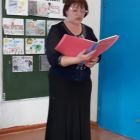 
 Родительское собрание в 9, 11 кл.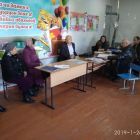 В  феврале: 
 Зональный тур соревнований по стендовой стрельбе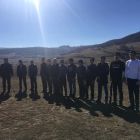 В марте: 
 Празднование 8 Марта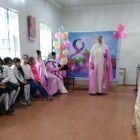  Военно-спортивная игра "Зарница-2019"  (2 место  в  муниципальном  этапе)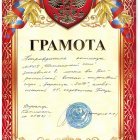  Первое место в конкурсе "Сохраним свои обычаи и традиции".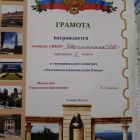   Конкурс детских рисунков "Я рисую мир"  (3  место  в  муниципальном  этапе)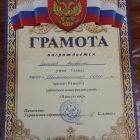   Профилактическая неделя по снижению детского дорожно-транспортного травматизма 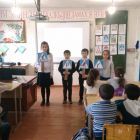   Праздничное мероприятие "Яран сувар"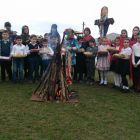      Большое внимание  в прошедшем году уделялось противодействию  терроризма. 3 сентября в школе была проведена общешкольная линейка с последующими классными часами «Мы помним трагедию Беслана». Продолжается  работа по изучению государственной символики РФ. Проблемы становления человека-гражданина затрагивались при проведении тематических классных часов, общешкольных линеек, общешкольных родительских собраний.   Большое внимание так же как и в прошлом году уделялось проблемам экстремизма и неформальных группировок в России.Гражданское самосознание невозможно без будущего самоопределения. В прошедшем году вопросам профориентации уделялось очень большое внимание. На классные часы приглашались представители различных профессий, в течение года проводились классные часы «куда пойти учиться», «Все работы хороши – выбирай на вкус»,  тематические уроки «Моя будущая профессия», встречи с представителями учебных заведений и участие в днях открытых дверей. Задачи на 2019-2020 уч.год остаются прежними.  Экологическое и трудовое воспитание продолжает оставаться актуальным  и требует неотложного решения.  Основной целью данного направления является повышение уровня экологической культуры личности, развитие чувства полезности обществу. Работа по данному направлению подразделяется на теоретическую и практическую. Однако приоритет отдается все-таки практике.К теоретической работе относятся классные часы, экскурсии в природу, викторины, утренники – посвященные проблемам экологии и планируемые классными руководителями в планах воспитательной работы в начале года (Не менее 2 мероприятий в год).  Два раза в год проводятся дни защиты от экологической опасности. Большая экологическая работа проводится и в начальном звене. Учителя начальных классов и педагоги-воспитатели проводят с ребятами беседы, викторины и диспуты на темы «Птицы – наши друзья», «Берегите природу», конкурсы рисунков, стихотворений о природе, поделок из природного материала.  Совершают экскурсии в осенний, зимний и весенний лес с целью ознакомления детей с флорой в различное время года. К практической работе  относится:  уборка школьного двора: общешкольная – два раза в год, в октябре и апреле и еженедельная – 1 раз в неделю. За каждым классом закреплены  клумбы,  школьная территория озеленения и пришкольный участок.  В  этом  году  провели  огромную  работу  по посадке  саженцев  на  пришкольном  участке  (180 шт.)Особо значимые акции прошедшего года:      Цель духовно-нравственного воспитания – подготовка ученика к жизни в обществе, взаимодействию с людьми, приобщение к цивилизованной культуре. Нравственность определяет целеустремленность, духовность, так как нравственное  воспитание формирует способности к саморазвитию, самосовершенствованию.Основной приоритет в духовно-нравственном воспитании в школе  отдается  формированию гуманистического мировоззрения, где каждая личность рассматривается не как средство, а как конечная цель. Воспитание духовности и развитие нравственных качеств личности происходит в процессе ознакомления с правилами и нормами поведения, формирования духовно-нравственного идеала и таких ценностей, как честь и достоинство человека, совесть и смысл жизни, справедливость и гуманность, а так же анализа жизненных ситуаций (нравственных и безнравственных), моделирования нравственных поступков, тренингов и конкретных действий, где дети могут проявить свои качества, оказывая благотворное влияние на окружающих людей, общество, природу. Этому способствуют следующие формы и виды деятельности детей: коллективные трудовые дела (трудовые десанты, операция «Живи книга!», ролевые игры, работа по благоустройству поселка); акции милосердия; шефская работа, тимуровская работа, благотворительные концерты и поздравления ветеранов войны и тыла, пожилых людей, операция «Игрушка», концерты и народные праздники, беседы о правилах и нормах поведения. Настораживает в отдельных случаях среди подростков недоброжелательность, нетерпимость по отношению друг к другу, к людям, неумение вести себя в общественных местах, бережно относиться  к собственности, школьному имуществу. В прошедшем году имели место случаи рукоприкладства и порчи школьного имущества. Работа по профилактике подобных эксцессов является приоритетом в следующем году. Положительное отношение   к обществу и природе  остается примерно на одном уровне. По результатам анкетирования на первом месте продолжает оставаться материальный достаток, семейное благополучие и здоровье, но при этом уровень самооценки обучающихся находится ниже среднего уровня. Такие результаты говорят о недостаточном  воспитательном воздействии классных руководителей и родителей в данном направлении. Недостатком в работе продолжает оставаться большая учебная загруженность выпускных классов при подготовке к Государственной аттестации.Школьное самоуправление.В школе действует дружина  им.  Абдулгая Джамалдинова, которая является организатором внеклассной жизни школы 1-ой, 2-ой ступени.Детская организация имеет свой устав, цели и задачи, план работы на год которые принимаются на собрании активистов организации, но сопоставляются с планом работы школы на год. Детская организация активно участвует в краеведческой, экологической, трудовой деятельности школы, а так же занимается эстетическим воспитанием и тимуровской работой.  Так же в школе существует волонтерский отряд «Птица счастья». Председатель ДО – Ганиева  Амина,  ученица 8 класса.Руководящим органом старшего звена является в свою очередь Совет старшеклассников. Председатель – Алиханов  С.Р. Члены Совета старшеклассников являются инициаторами и организаторами проведения вечеров, смотров, конкурсов, дней самоуправления, трудовых десантов, краеведческой и профилактической работы, дежурства по школе. Следует отметить, что в прошедшем году работу по организации школьного дежурства опять можно признать только удовлетворительной (не всегда качественно осуществлялась передача дежурства на общешкольной линейке). Каждая параллель старшеклассников получает задание на квартал о проведении большого общешкольного мероприятия, разрабатывает положение о проведении, отчитывается о результатах.Эстетическое воспитание и внеурочная деятельность.Большая работа проводится школой в сфере организации досуга и занятости детей во внеурочное время. В прошедшем году основными направлениями внеурочной деятельности стали в 1-9 классах:- Духовно-нравственное воспитание - Научно-познавательное - Социальное - Спортивно-оздоровительное - Художественно-эстетическое Внеурочной деятельностью было охвачено 100% начальной школы и 100% 5,6,7, 9  классов.Обучающиеся 10, 11 посещали факультативные занятия по предметам для подготовки к итоговой аттестации.           Для организации воспитательного процесса в школе не достаточно материально-пространственных условий: нет актового и спортивного залов, С 1 сентября 2013г. В школе введена единая форма одежды.    Эффективность воспитательной работы в данном направлении отражается в хороших  результатах по итогам районных мероприятий.        Наиболее значимые события школьной жизни по прежнему освещаются на школьном сайте.                    Основной задачей школы в работе по профилактике правонарушений и правовому воспитанию является формирование правовой грамотности обучающихся. В ПДН ОВД на начало и конец года обучающиеся не состоялиЕще одной проблемой безопасности детей в прошедшем году стало их вовлечение различные негативные социальные группы в сети интернет. Этой проблеме уделялось большое внимание в течение года, было проведено  общешкольное родительское собрание на тему "Спасем наших детей от киберпреступлений" с знакомством родителей об угрозах, которые таит в себе "всемирная паутина", при игнорировании правил безопасного поведения в сети Интернет и различными программными продуктами (контент фильтрами), которые находятся в свободном доступе и могут значительно минимизировать риски при использовании Интернета детьми, а та же различными конкурсами и викторинами для детей и взрослых, способствующих повышению компьютерной грамотности. Так же данная проблема поднималась на классных родительских собраниях.Задачи на следующий  учебный год: 1) продолжить профилактическую работу с учащимися в соответствии с планом воспитательной работы;  2)  усилить работу по предупреждению правонарушений, классным руководителям систематически отслеживать посещаемость учебных занятий, своевременно устанавливать причины пропусков уроков, держать постоянную связь с родителями.3)  продолжить работу в направлении кибербезопасности подростков;4) обеспечить максимальную  занятость учащихся во внеурочное время кружками, секциями.В школе сложилась система внеурочной воспитательной работы, в которой большое место отводится традиционным мероприятиям, таким, как:-праздник первого звонка;-День пожилых людей;-День учителя;-новогодние утренники, огоньки, дискотеки;-вечер встречи с выпускниками;-предметные недели;-День матери;-праздник, посвященный Дню защитника Отечества, Международному женскому Дню 8 Марта;-встреча с ветеранами ВОВ, локальных войн и уроки мужества-праздник последнего звонка.Все мероприятия прошли на высоком уровне.  В целях формирования и развития у детей, мотивации на здоровый образ жизни, привлечения внимания общественности к проблеме сохранения и укрепления здоровья детей обучающиеся сдавали  нормы «ГТО». Охвачены данным мероприятиям были все классы. Отдельные обучающиеся получили значки «ГТО».Классные руководители 9 и 11 классов и  психолог  школы уделяли большое внимание  психологической подготовке обучающихся к Государственной итоговой аттестации. Были проведены классные часы, посвященные особенностям организации экзаменов, проводились психологические тренинги, направленные на умение организовать себя в этот сложный период.  Большинство классных руководителей повышают своё мастерство путем знакомства с новинками педагогической литературы, передовым опытом, внедрения в свою работу новых форм и методов работы с детским коллективом.В своей работе классные руководители используют различные формы организации детей: диспуты круглые столы, конференции, тренинги и т.д.В течение года пополнялась «копилка классного руководителяРезультат: работа, проведенная МО классных руководителей за 2018-2019 уч. год способствовала:1) повышению теоретического, научно-методического уровня подготовки классных руководителей по вопросам психологии, педагогики, теории и практики воспитательной работы; 2) формированию единых принципиальных подходов к воспитанию и социализации и личности учащихся;3) апробированию современных форм и методов работы.Анализируя работу ШМО классных руководителей можно сделать вывод о том, что в школе работают инициативные люди, которые хотят, чтобы пребывание детей в школе было интересным. В целом поставленные задачи в 2018-2019  учебном году можно считать решенными, цель достигнута.  Работу ШМО считать удовлетворительной.Цели  и  задачи  ШМО  классных  руководителей  на  2019-2020 уч. г.Создание условий для непрерывного повышения профессиональной компетенции классных руководителей.  Формирование у классных руководителей теоретической и практической базы для моделирования системы воспитания в классе. Организация информационно-методической помощи классным руководителям в совершенствовании форм и методов организации воспитательной работы. Создание информационно-педагогического банка собственных достижений, популяризация собственного опыта. Формирование  у  подростков  навыков  здорового   образа жизни,  ценностного  отношения  к  своему  здоровью.Большую помощь в учебно-воспитательной деятельности осуществляют родители и родительский комитет (председатель Адилова М.) Родители совместно с учениками принимали активное участие в ремонте школы. В течение года принимали участие в школьных акциях и спортивных соревнованиях. Родительский комитет занимался приобретением подарков к Новогодним праздникам, под девизом «Соберем мешок деду Морозу», подготовкой призов для конкурса «Ученик года». Подводя итоги 2018 - 2019 учебного года, можно назвать успешной работу школы  по гражданско-патриотическому воспитанию, развитию творческих способностей обучающихся и здоровьесбережению. Следует продолжить работу по повышению эффективности деятельности органов ученического самоуправления и развитию взаимодействия с родительской общественностью, максимально привлекать детей группы “риска” к участию в жизни школы, класса, занятиях в системе дополнительного образования.Обеспечение безопасностиКомплексная безопасность образовательного учреждения – это совокупность мер и мероприятий образовательного учреждения, осуществляемых во взаимодействии с органами местного самоуправления правоохранительными структурами, другими вспомогательными службами и общественными организациями, обеспечения его безопасного функционирования, а также готовности сотрудников и обучающихся к рациональным действиям в чрезвычайных ситуациях. Безопасность школы является приоритетной в деятельности администрации школы и педагогического коллектива. Объектом этой деятельности являются: правила техники безопасности, гражданская оборона, меры по предупреждению террористических актов и контроля соблюдения требований охраны труда. Нет важнее задачи для школы, чем обеспечение безопасных условий проведения учебно-воспитательного процесса, которые предполагают гарантии сохранения жизни и здоровья детей. Реализация вышеперечисленных задач осуществлялась в следующих направлениях: -защита здоровья и сохранение жизни; -соблюдение ТБ обучающимися и работниками школы; -обучение обучающихся методам обеспечения личной безопасности и безопасности окружающих. В целях обеспечения комплексной безопасности в МКОУ «Шихикентская СОШ» в 2018-2019 учебном году проведены следующие мероприятия:Мероприятия по пожарной безопасности1. В школе разработаны и утверждены следующие документы по пожарной безопасности: а) приказы:  «О назначении ответственных лиц за пожарную безопасность»;  «О проведении и сроках прохождения работниками противопожарных инструктажей»; «О создании добровольной пожарной дружины»;  «О создании дружины юных пожарных (ДЮП)»; «О принятии мер, направленных на обеспечение пожарной безопасности в осенне-зимний пожароопасный период»;б) инструкция о мерах пожарной безопасности в МКОУ «Шихикентская СОШ» и на прилегающей территории, инструкция по обеспечению пожарной безопасности в МКОУ «Шихикентская СОШ»,инструкция Порядок действий при срочной эвакуации МКОУ «Шихикентская СОШ» при возникновении ЧС2.Уточнены схемы эвакуации детей и персонала 3.Ежедневно проверялись эвакуационные выходы 4.Соответственно графику проверялась система АПС (автоматическая пожарная сигнализация). 5.Проводилась проверка наличия и исправность средств пожаротушения. Результаты проверки огнетушителей (январь) занесены в Журнал учета огнетушителей6.Проведены 3 учебные эвакуации детей и персонала (сентябрь, декабрь, март) на случай возникновения пожара7.Проведены инструктажи всех сотрудников и детей по мерам пожарной безопасности. 8.С вновь прибывшими сотрудниками проведён вводный инструктаж по ПБ. 9.В октябре 2018 году заправлены   огнетушителей.10. Имеются 2 стенда по правилам пожарной безопасности. Информация на стендах обновлялась в течение всего учебного года. 11.Обеспечивалось соблюдение правил пожарной безопасности при проведении общешкольных мероприятий, вечеров, Новогодних праздников, Последних звонков. 12.В течение учебного года проходили:- классные часы, занятия, родительские собрания, на которых была организована профилактическая разъяснительная работа по вопросам профилактики пожарной безопасности- общешкольные линейки, посвященные пожарной безопасности; 16.0.2019г. прошла общешкольная линейка по безопасностиПлан линейки: 1. Правила безопасного поведения в школе. 2. Правила пожарной безопасности и поведения учащихся во время ЧС.3.  Правила дорожного движения для велосипедистов и пешеходов4. Телефоны спецслужб.	На уроках ОБЖ и классных часах проведены беседы о правилах поведения и действиях в случае возникновения ЧС природного и техногенного характера, предупреждению и ликвидации чрезвычайных ситуаций, обеспечения пожарной безопасности и безопасности людей на водных объектах.- Изготовлен стенд по ГО «Гражданская оборона и мы»- Обновлена информация в Уголке ГО и ЧС	- Изготовлены памятки по тематике гражданской обороны, которые  размещены в классных уголках. Антитеррористическая защищенность.Во избежание террористических актов в МКОУ и прилегающей территории издан приказ «О комплексе мер по усилению  антитеррористической защищенности и ЧС  в школе» от 01.09.2018 г.                                                                                                  Практические мероприятия по предотвращению актов терроризма в образовательном учреждении и на его территории:-подсобные помещения содержатся в порядке;-запасные выходы закрыты;-контролируется выдача ключей от учебных помещений педагогам;-постоянный состав школы прибывают на свои рабочие места за 10-15 минут до начала занятий с целью проверки их на предмет отсутствия посторонних и подозрительных предметов.В здание школы существует пропускной режим:При входе в школу ежедневно дежурит техработник, дежурный администратор.Дежурный  учитель заносит данные о посетителе в Журнал посетителей.Запрещен вход в школу любых посетителей, если они отказываются предъявить документы удостоверяющие личность и объяснить цель посещения.Согласно приказу «О дежурстве педагогов» в 2018-2019 учебном году организовано дежурство педагогов и администрации в школе.Но  есть  некоторые  недостатки  устранение  которых  требуют  финансовые затраты: -здание школы не оснащено  переносной кнопкой тревожной сигнализации, -автоматической системой противопожарной сигнализации  находится  в  неисправном  состоянии -система видеонаблюдения  тоже  находится  в  неисправном  состоянииДля  устранения  данных  недостатков  администрацией  школы  были  поданы  несколько  заявок  о  выделении  денежных  средств.Составлены (уточнены) и согласованы с правоохранительными и другими компетентными службами планы антитеррористической защищенности и пожарной безопасности школы.Мероприятия по организации работы по охране труда. В 2018/2019 учебном году согласно плану работы по охране труда были проведены следующие мероприятия: 1.Подготовка школы к новому учебному году. Проверка исправности инженерно-технических коммуникаций, оборудования и принятие мер по приведению их в соответствие с действующими стандартами. 2.Подписание акта о приемке школы. 3.Проверка наличия (обновление) инструкций по охране труда в кабинетах химии, физики, информатики. 4.Контроль за безопасностью используемых в образовательном процессе оборудования, приборов, технических и наглядных средств обучения. 5.Контроль за санитарно-гигиеническим состоянием учебных кабинетов,  столовой. 6.Обеспечение безопасности обучающихся при организации экскурсий, вечеров отдыха, и других внешкольных мероприятий. 7.Проведение вводного инструктажа по охране труда с вновь поступающими на работу лицами. Оформление проведения инструктажа в журнале. 8.Инструктаж на рабочем месте с сотрудниками образовательного учреждения. Оформление проведения инструктажа в журнале. 9.Травм во время учебно-воспитательного процесса в 2018-2019 уч. году не было. Однако  не  проведена  специальная  оценка  условий  труда, которая  тоже  требует  финансовых  затрат.Мероприятия по предупреждению детского дорожно-транспортного травматизма: 1. В школе разработаны и утверждены следующие документы по дорожной безопасности: а) приказы:  «О назначении ответственных лиц за перевозку детей» «О назначении ответственного по БДД, осуществляющего предрейсовый контроль водителей школьного транспорта» «О принятии необходимых мер по предотвращению дорожно-транспортных происшествий с участием детей» «О назначении ответственного по БДД, осуществляющего предрейсовый контроль водителей школьного транспорта» «О принятии необходимых мер по предотвращению дорожно-транспортных происшествий с участием детей» «Об обеспечении безопасности и усилении контроля за организацией перевозок автотранспортными средствами организованных групп детей»б) обновлены и доработаны инструкции:-должностная инструкция лица, ответственного за работу по обеспечению безопасности дорожного движения-инструкция для водителя по технике безопасности при перевозке детей в школьном автобусе-инструкция о правилах экстренной эвакуации пассажиров при дорожно-транспортных происшествиях для водителей автобусов, занятых на перевозке пассажиров-инструкция для обучающихся по правилам безопасности при поездках в школьном автобусев) разработаны и внедрены Паспорта дорожной безопасности. 2.Организовано изучение правил дорожного движения на уроках ОБЖ, окружающего мира, классных часах. 3. Обновлена информация в Уголке дорожной безопасности. 4. На родительских собраниях обсуждался вопрос о профилактике детского дорожно-транспортного травматизма. 20.04.17г. прошло общешкольное родительское собрание, где  родителям была вручена Памятка «Профилактика ДТП» с указанием необходимости приобрести светоотражающие элементы		5. На итоговых классных часах в конце каждой четверти классными руководителями проводятся инструктажи по правилам безопасного движения на дорогах. Так же обязательный инструктаж проходят обучающиеся перед поездками на соревнования, экскурсии, экзамены и другие общественные места.Один раз в полугодие проводится инструктаж с учащимися, пользующимися школьным автобусом,  по правилам поведения в автобусеОрганизация подвоза обучающихся осуществляется новым транспортным средством, полученным МКОУ «Шихикентская СОШ» в декабре  2018 г. При перевозке школьников автобусом МКОУ «Шихикентская СОШ» выполняются следующие пункты:1.Соблюдаются рекомендации по организации специальных (школьных) перевозок обучающихся государственных учреждений.2.Проводятся текущие медицинские осмотры водителей транспортных средств, ежедневно проводятся предрейсовые и послерейсовые медицинские осмотры водителей.3.Своевременно проводятся ТО автобуса, ежедневные инструктажи с водителем, периодические инструктажи с водителем, сезонные инструктажи с водителем.4.Транспортное средство 2018 г. выпуска, оснащена тахографом, спутниковой навигацией ГЛОНАСС5.При организованной перевозке группы детей руководствуемся «Правилами организованной перевозки группы детей автобусами», утверждёнными Постановлением Правительства Российской Федерации от 17.12.2015г.Таким образом, в школе ведётся большая работа по созданию безопасных условий сохранения жизни и здоровья обучающихся и работников, а также материальных ценностей школы от возможных несчастных случаев, пожаров, аварий и других чрезвычайных ситуаций. Весь наш педагогический коллектив и конкретно каждый учитель на уроках и вне их является гарантом безопасности ребенка во время учебного процесса.В следующем учебном году необходимо:1. Продолжить работу по обеспечению безопасности, антитеррористической защищенности всех категорий сотрудников и обучающихся, по выполнению задач гражданской обороны, требований по обеспечению правопорядка и поддержанию общественной дисциплины.2. Продолжить воспитательную и разъяснительную деятельность по вопросам выполнения требований общественной и личной безопасности, проявления бдительности ко всем фактам, создающим опасность для жизни, здоровья сотрудников и обучающихся.3. Продолжить работу по планированию и проведению мероприятий (занятий, тренировок) с преподавательским составом, обучающимися по действиям в случаях возникновения ЧС (ГО) в школе.4. Усовершенствовать организацию пропускного режима.Информационно-образовательная средаИнформатизация образовательного процесса осуществляется по нескольким основным направлениям:В образовательной области:предоставление всем участникам образовательного процесса возможности обучения современным информационным технологиям, как необходимому минимуму для участника информационного обмена в современном обществе;предоставление всем участникам системы образования возможностей обмена информацией посредством электронной почты,  онлайн-мессенджера Skype, онлайн-встреч или презентаций через Интернет в целях организации и осуществления внутрирайонных и межрегиональных связей;создание и публикация в электронном виде материалов методического и учебного характера, ЦОР;  дальнейшее внедрение электронных журналов через  «АИС. Образование - Электронная школа».В области поддержки школьного образования: повышение квалификации педагогов в области ИКТ;  проведение педагогической конференции: использование  компьютерных технологий и средств сети ИНТЕРНЕТ учителями разных циклов при подготовке к ЕГЭ и ОГЭ;индивидуальное консультирование педагогов по техническому и методическому использованию ИКТ;. пополнение школьной методической копилки разработок уроков с ИКТ, создание каталога лучших уроков;участие в дистанционных образовательных программах, дистанционных олимпиадах и конкурсах.В управленческой области:электронный документооборот;сбор и обработка данных о состоянии педагогического процесса в образовательном учреждении. В области развития цифровой образовательной среды школы:установка и обслуживание  компьютеров всех школьных администраторов для подготовки документов, ведения делопроизводства в электронном виде, оперативного общения со специалистами УО, руководителями различных организаций и учреждений; обеспечение школы достаточным количеством ТСО;организация работы мобильных классов; повышение доступности устройств и мультимедийных проекторов для подготовки и использования на уроках учителями;проверка работоспособности антивирусных программ и контент-фильтрации;приобретение необходимого сетевого, периферийного и др. оборудования;организация технического обслуживания (компьютерной техники, заправка картриджей, установка программного продукта и др.);установка и обслуживание сервера;техническое обслуживание локальной сети.В социально-общественной области:создание и публикация в электронном и печатном виде изданий (альбомов, информационных бюллетеней, школьной газеты и т.д.), отражающих общественную жизнь образовательного учреждения; поддержка Интернет-сайта образовательного учреждения (оказание информационных услуг учащимся и их родителям, информация об образовательном учреждении, статусе, уставе, учебных планах и программах, кадровом составе, техническом оснащении, текущем расписании, результатах образовательного процесса за прошлые годы, и т.д.); организация работы школьного пресс-центра;организация работы Центра технической и методической помощи по информатизации.Состояние информатизации в школе на конец 2018-2019  учебного года.В  школе создана  возможность  выхода в Интернет (проводная и беспроводная (три Wi-Fi зоны)), имеется  компьютерный класс - кабинет ИКТ, который во второй половине дня является кабинетом открытого доступа. В течение года велась работа по  автоматизации информационного пространства организации на основе  «АИС БАРС. Образование - Электронная школа».  90% педагогов освоили работу с электронными журналами. 90% в течение учебного года регулярно заполняли электронный журнал.Сайт школы размещён и функционирует по адресу: http://shikh.dagestanschool.ru. В течение года школьный сайт приводился в соответствие с Постановление Правительства России от 10 июля 2013 г. № 582 "Об утверждении Правил размещения на официальном сайте образовательной организации в информационно-телекоммуникационной сети "Интернет" и обновления информации об образовательной организации" и Приказом Федеральной службы по надзору в сфере образования и науки (Рособрнадзор) от 29 мая 2014 г. N 785,  "Об утверждении требований к структуре официального сайта образовательной организации в информационно телекоммуникационной сети "Интернет" и формату представления на нем информации". Все разделы сайта систематически пополняются информацией. Продумывается развитие сайта в будущем.Библиотечно - информационное  обеспечение1. Основная задача школьной библиотеки - обеспечение учащихся и учителей необходимыми учебниками, программной и методической литературой; пропаганда литературы, способствующей углублению и расширению знаний учащихся о здоровом образе жизни; содействие повышению квалификации работников школы, организации всего образовательного процесса, развитие содержательного общения между пользователями, воспитание культуры общения. Работа с читателями      На 1 сентября 2018 года  учащиеся школы были обеспечены учебниками, за счет учебников имеющихся в фонде библиотеки. Всего на учебный год было выдано 542 экземпляров учебников. В целях профилактики сохранности учебников, с детьми на классных часах проводились беседы. Систематически проводились рейды проверки по сохранности учебников. В декабре 2017 и в январе 2018 года совместно с заместителями директора, а так же руководителями МО был сформирован заказ на учебники на 2018- 2019 учебный год. Формирование заявки на учебники для организации образовательного процесса в 2018 -2019 учебном году осуществлялось на основе Приказа министерства образования и науки Российской Федерации «Об утверждении федеральных перечней учебников, рекомендованных (допущенных) к использованию в образовательном процессе в образовательных учреждениях, реализующих образовательные программы общего образования и имеющих государственную аккредитацию, на 2018 – 19 учебный год». В течение 2018-2019 учебного года основной фонд библиотеки пополнился на 275 экземпляров. Вся поступившая литература отражена в документах учета библиотечного фонда: полученные книги были проштампованы, записаны в инвентарную книгу; на книгах проставлены инвентарные номера, написаны карточки; в книге суммарного учета (КСУ) сделаны записи о поступлении книг.Оформлена подписка на периодические издания на 1-е и 2-е полугодия 2019 года. Выписаны следующие издания: «Учительская газета», «Учитель  Дагестана», «Дагестанская  правда», «Лезги  газет», «Женщина  Дагестана», «Орленок  Дагестана», «Самур», «Соколенок». Основные  области использования педагогами школы интернет-ресурсов:Самостоятельное повышение педагогами  своей квалификации на основе информации, содержащейся в сети (участие учителей в интернет-сообществах, общение на форумах, обмен опытом)Повышение квалификации с использованием дистанционного обучения, проводимого в Internet множеством коммерческих и некоммерческих организаций (через сайты ДО).Получение нормативных документов с сервера Министерства образования и науки РФ (поиск и скачивание документов).Получение информации о новых педагогических технологиях через сайты и электронную почту (новости и интернет-рассылки).Получение информации о конференциях, конкурсах грантах, отправка заявок, докладов через сайты и электронную почту (новости и интернет-рассылки).Получение программного обеспечения (скачивание свободного ПО).Публикация своих работ и сообщение о своих разработках на сайте школы.Переписка с коллегами и друзьями. Поиск единомышленников и коллег других городах и странах (электронная почта, форумы).Возможность диагностики профессиональных качеств (прохождение on-line тестирования).По-прежнему  отсутствует чёткая система мониторинга процесса информатизации, что становится одной из главных задач на ближайшее будущее. Отслеживание результативности информатизации осуществляется через деятельность  заместителей директора школы по УР и ВР, методических  объединений.В школе идет целенаправленная работа по систематизации, обновлению и пополнению информационных ресурсов образовательного процесса, расширению использования мультимедийного сопровождения.В образовательном процессе  активно используются  материалы:предметные  информационные презентации (история, обществознание,   информатика, биология, география, русский язык, литература);обучающие программы и диски;презентации по административной работе;презентации, используемые в организации внеурочной деятельности, для родительского всеобучаWeb –страницы.           Ставятся следующие  задачи по дальнейшей  информатизации школы:1. Совершенствование программно-аппаратной организации  информационной образовательной средышколы;2. Повышение квалификации педагогов в области компьютерной грамотности и  методики использования ИКТ  в образовательном процессе;3. Дальнейшее формирование и развитие информационной культуры учащихся, педагогических и руководящих кадров; их способности эффективно использовать информационные ресурсы и технологии для решения образовательных  и управленческих задач;4. Дальнейшее поэтапное проведение работ по настройке локальной вычислительной сети (ЛВС) и подключение к ЛВС всех компьютеров школы;5. Внедрение инновационных технологий: разработка методики использования интерактивной доски;6. Организация деятельности всех участников образовательного процесса в рамках информационной образовательной среды – педагогов, учащихся, родителей;7. Дальнейшее развитие и обновление  школьного сайта;8. Продолжить работу по автоматизации информационного пространства учреждения на основе  «АИС БАРС. Образование - Электронная школа»;9. Разработать систему мониторинга информатизации образовательной среды;10. Продолжить работу по созданию школьной медиатеки;11. Дальнейшее оснащение школы ТСО, приобретение лицензионного ПО, антивирусных программ;12. Разработка плана ВШК по соблюдению правил использования ИКТ на уроках и внеурочной деятельности в соответствии с ФГОС;13. Активизация работы Центра технической и методической помощи по информатизации.Материально – техническая  база     Занятия  ведутся  в  МКОУ  «Шихикентская  СОШ»  в  двух  зданиях  (№1, 2):  1.сборно-щитовое  (1966 г. постройки)  2. здание  из саманного  кирпича (1949 г. постройки)Функционируют кабинеты:Интерактивный  кабинет– интерактивная доска, проектор, МФУ, ПК – 1 шт.Кабинет ИКТ  - МФУ – 1 шт., принтер – 1 шт, ПК – 19.Кабинет физики - лабораторные  оборудованияКабинет химии – лабораторные  оборудованияКабинет математики Кабинет русского языка и литературы Кабинет дагестанской  литературы      В  2018 году  МКОУ  «Шихикентская  СОШ»  была  включена  в  федеральную  программу  «100 школ».  По  этой  программе  был  проведен  капитальный  ремонт  кирпичного   здания:  замена  крыши, замена  окон, замена  входных   дверей,  замена  потолков в  6 классных  помещений.Ставятся  следующие  задачи  для  улучшения  материально-технической  базы:Внутренний  ремонт  помещений  кирпичного  здания.Строительство  спортивного  зала.Строительство  актового  зала.Оснащение  всех  кабинетов  информационно-техническими  средствами  обучения.Основные сохраняющиеся проблемы школыОсновные направления ближайшего развитияНичему тому, что важно знать, научить нельзя, — все, что может сделать учитель, это указать дорожки.Олдингтон Р.1.	Создание условий для повышения качества образовательной подготовки за счёт:* совершенствования механизмов повышения мотивации учащихся к учебной деятельности;* формирование у учащихся ключевых компетенций в процессе овладения универсальными учебными действиями;* развитие внутришкольной системы оценки качества образования, сопоставления достигаемых образовательных результатов с требованиями ФГОС ОО, социальным и личностным ожиданием потребителей образовательных услуг;2.	Совершенствование воспитательной системы школы через:* активизацию деятельности классных руководителей и учителей - предметников по формированию личностных качеств учащихся;* сплочение классных коллективов через повышение мотивации учащихся к совместному участию в общешкольных внеклассных мероприятиях, проектной деятельности;*  расширение форм взаимодействия с родителями;* профилактику девиантных форм поведения и вредных привычек.3.	Совершенствование системы дополнительного образования на основе:*  обеспечения благоприятных условий для выявления, развития и поддержки одарённых детей в различных областях деятельности;*   обеспечение сетевого взаимодействия с учреждениями дополнительного образования и культуры;* повышение эффективности работы по развитию творческих способностей, интеллектуальных, нравственных качеств учащихся для формирования у них гражданственности, патриотизма, социального взаимодействия с окружающей средой;*	 развитие самореализации, самообразования для дальнейшей профориентации учащихся.4.	Повышение профессиональной компетенции учителя через:* через развитие внутришкольной системы повышения квалификации учителя, развитие мотивов его профессиональной творческой деятельности, современного, диалектического стиля педагогического мышления, готовности к профессиональному самосовершенствованию, работе над собой;* совершенствование организационной, аналитической, прогнозирующей и творческой деятельности школьных методических объединений;*  развитие системы самообразования, презентацию портфолио результатов деятельности учителя;*  использование ИКТ как механизма реализации ФГОС ОО на уроках и внеурочное время.Уважаемые родители!Лучшей характеристикой школы является доверие. Наш коллектив ежедневно стремится зарабатывать ваше доверие. Когда в школу приходят дети выпускников, когда семья приводит младших братишек, и сестренок, мы понимаем, что у нас это получается! Наша управленческая команда стремится организовать работу с максимальным, использованием появившихся новых возможностей. Но, как и в любой другой школе у нас есть достижения и проблемы, успехи и неудачи. Старайтесь обращаться за советом, помощью к администрации, учителю, в конфликтную комиссию школы. Не бойтесь задавать острые вопросы, ведь спокойная и терпеливая защита законных интересов ребенка — ВАШЕ  ПРАВО и НАША ОБЯЗАННОСТЬ! Папы и мамы, здесь учатся Ваши дети и только наши совместные усилия, а не борьба друг с другом, будут работать на их будущее. Главное, что в этом  будущем есть люди, которым доверяешь!Над составлением доклада работали:	 Айдаева  Р.С.,  Пирвелиев  Ф.А.,  Алипулатова  З.М.Полное наименование образовательного учреждения в соответствии с УставомМуниципальное казенное общеобразовательное учреждение "Шихикентская средняя общеобразовательная школа"Юридический адрес:368760, Республика Дагестан, Сулейман - Стальский  район, с. ШихикентТелефоны 8 (988) 206-84-94Адрес сайта в Интернетеhttp://shikh.dagestanschool.ruE-mailschichikent@yandex.ruЛицензия на   осуществление образовательной деятельностиСерия 05Л01, № 0001026, от 12 апреля 2013 года, выдана Министерством образования и науки Республики Дагестан, действует бессрочно. Свидетельство о государственной аккредитацииСерия  05А01,  № 0000527, выдано 08  мая 2014 года  до  08 мая  2026 г.Год  открытия  школы1949Директор школыАйдаева  Раида  СабировнаЗаместители директора•	По учебной работе – Пирвелиев  Февраль  Аливердиевич •	По воспитательной работе – Шихнабиев  Нажмудин  КадиевичСтруктураобразовательногопроцессауровень (начальное общее образование): 1-4 классы, срок обучения 4 года;уровень (основное общее образование): 5-9 классы;уровень (среднее общее образование): 10-11 классыУровень образованияКоличество  класс-комплектовОбщая  численность обучающихсяНачальное общее образование430Основное общее образование543Среднее общее образование210Итого:1183Весь педагогический состав, включая совместителейВозрастные  группыВозрастные  группыВозрастные  группыВозрастные  группыВозрастные  группыВозрастные  группыВозрастные  группыВесь педагогический состав, включая совместителейВсегодо 25 лет25-35 лет35-45 лет45-55 лет55-65 летболее 65Педагогические работники23-65363Стаж  работниковдо 2 лет2-5 лет5-10 лет10- 20 летБолее 20Педагогические работники-31613Педагогические  работникиПервая  категорияВысшая  категорияСоответствие  занимаемой  должности231229Предметные области Учебные предметыУчебные предметыКлассы Классы Классы Классы Всего Предметные области Учебные предметыУчебные предметы123 4Обязательная часть Обязательная часть Обязательная часть Количество часов в неделюКоличество часов в неделюКоличество часов в неделюКоличество часов в неделюРусский язык и литературное чтениеРусский языкРусский язык4/1325/1705/1705/17019 /642Русский язык и литературное чтениеЛитературное чтениеЛитературное чтение2/663/1023/1023/10211/372Родной язык и литературное чтениеРодной языкРодной язык2/662/682/681/347/236Родной язык и литературное чтениеЛитературное чтениеЛитературное чтение1/331/341/341/344/135Иностранный языкИностранный языкИностранный язык-2/682/682/686/204Математика и информатикаМатематикаМатематика4/1324/1364/1364/13616/540Обществознание и естествознание (Окружающий мир)Окружающий мир(человек,  природа,  общество)Окружающий мир(человек,  природа,  общество)2/662/682/682/688/270Основы религиозных культур и светской этикиОсновы религиозных культур и светской этикиОРКСЭОРКСЭ1/341/34ИскусствоИЗО ИЗО 1/331/34  1/341/344/135ИскусствоМузыкаМузыка1/331/341/341/344/135ТехнологияТехнологияТехнология1/331/341/341/344/135Физическая культураФизическая культураФизическая культура3/993/1023/1023/10212/405Итого:Итого:21/69325/85025/85025/85096/3243Часть,  формируемая  участниками  образовательных  отношенийЧасть,  формируемая  участниками  образовательных  отношенийЧасть,  формируемая  участниками  образовательных  отношенийЧасть,  формируемая  участниками  образовательных  отношенийЧасть,  формируемая  участниками  образовательных  отношенийЧасть,  формируемая  участниками  образовательных  отношенийЧасть,  формируемая  участниками  образовательных  отношенийЧасть,  формируемая  участниками  образовательных  отношений1/34Лит. чт.(русс.)1/34Лит. чт.(русс.)1/34Лит. чт.(русс.)3/102Итого:1/341/341/343/102Предельно допустимая аудиторная недельная учебная нагрузка при 6-дневной учебной неделе (Требования СанПиН)21/69326/88426/88426/88499/3345Внеурочная деятельность (кружки, секции, проектная деятельность и др.)Внеурочная деятельность (кружки, секции, проектная деятельность и др.)Шахматы1/331/341/341/344/135Внеурочная деятельность (кружки, секции, проектная деятельность и др.)Внеурочная деятельность (кружки, секции, проектная деятельность и др.)проектная  деят-ть  по  русск.  яз.1/341/34Внеурочная деятельность (кружки, секции, проектная деятельность и др.)Внеурочная деятельность (кружки, секции, проектная деятельность и др.)проектная деят-ть по  математике1/341/34Внеурочная деятельность (кружки, секции, проектная деятельность и др.)Внеурочная деятельность (кружки, секции, проектная деятельность и др.)проектная деят-ть по  окр. миру1/341/34Всего к финансированию22/72628/95228/95228/952106/3582Предметные областиУчебныепредметы                     КлассыКоличество часов в неделюКоличество часов в неделюКоличество часов в неделюКоличество часов в неделюПредметные областиУчебныепредметы                     КлассыVVIVIIVIIIВсегоОбязательная частьРусский язык и литератураРусский язык5/1704/1364/1363/10216/544Русский язык и литератураЛитература4/1364/1363/1023/10214/476Родной язык и литератураРодной язык2/682/682/682/688/272Родной язык и литератураРодная литература2/682/682/682/688/272Иностранные языкиИностранный язык3/1023/1023/1023/10212/408Иностранные языкиВторой ин. языкМатематика и информатикаМатематика5/1705/17010/340Математика и информатикаАлгебра3/1023/1026/204Математика и информатикаГеометрия2/682/684/136Математика и информатикаИнформатика1/341/34Общественно-научные предметыИстория2/682/682/682/688/272Общественно-научные предметыОбществознание1/341/341/343/102Общественно-научные предметыГеография1/341/342/682/686/204Естественнонаучные предметыФизика2/682/684/136Естественнонаучные предметыХимия2/682/68Естественнонаучные предметыБиология1/342/682/682/687/238ИскусствоМузыка1/341/341/340,5/173,5/119ИскусствоИзобразительное искусство1/341/341/343/102ТехнологияТехнология1/341/341/343/102ТехнологияЧерчение и графика0,5/170,5/17Физическая культура и Основы безопасности жизнедеятельностиОБЖ1/341/34Физическая культура и Основы безопасности жизнедеятельностиФизическая культура3/1023/1023/1023/10212/408Итого:Итого:31/105432/108834/115635/1190132/4488Часть, формируемая участниками образовательных отношенийЧасть, формируемая участниками образовательных отношенийЧасть, формируемая участниками образовательных отношенийЧасть, формируемая участниками образовательных отношенийЧасть, формируемая участниками образовательных отношенийЧасть, формируемая участниками образовательных отношенийЭлективный  курс  по  биологииЭлективный  курс  по  биологии1/341/34Основы духовно-нравственной культуры народов РоссииОсновы духовно-нравственной культуры народов России1/341/34КТНДКТНД0,5/170,5/17Русская словесность (подготовка к ОГЭ)Русская словесность (подготовка к ОГЭ)1/341/34История ДагестанаИстория Дагестана0,5/170,5/17Максимально допустимая недельная нагрузкаМаксимально допустимая недельная нагрузка32/108833/112235/119036/1224136/4624Учебные предметы                          Классы                    Количество часовв неделюВсегоУчебные предметы                          Классы                    IXВсегоФедеральный компонент30,5/103730,5/1037Русский язык3/1023/102Литература3/1023/102Иностранный язык3/1023/102Математика5/1705/170Информатика и ИКТ2/682/68История2/682/68Обществознание (включая экономику и право)1/341/34География1,5/511,5/51Физика2/682/68Химия2/682/68Биология2/682/68Искусство (Музыка и ИЗО)1/341/34Физическая культура3/1023/102Региональный компонент3,5/1193,5/119Родной язык и литература2/682/68История Дагестана0,5/170,5/17География Дагестана0,5/170,5/17КТНД0,5/170,5/17Компонент образовательного учреждения2/682/68Родной языкПредпрофильное обучение1/341/341(34)1(34)Предельно допустимая аудиторная учебная нагрузка при 6-дневной учебной неделе 36/122436/1224Учебные предметыУчебные предметыКлассы/Количество часов в неделю/годКлассы/Количество часов в неделю/годКлассы/Количество часов в неделю/годКлассы/Количество часов в неделю/годНаименованиеУровень изучения101011ВсегоФедеральный компонентФедеральный компонентФедеральный компонентФедеральный компонентФедеральный компонентФедеральный компонентИнвариантная частьИнвариантная часть24/81624/81624/81648/1632Русский языкбазовый1/341/341/342/68Литература базовый3/1023/1023/1026/204Иностранный язык базовый3/1023/1023/1026/204Алгебра и начала математического анализабазовый2/682/682/684/136Геометриябазовый2/682/682/684/136История базовый2/682/682/684/136Обществознание (включая экономику и право)базовый2/682/682/684/136Биологиябазовый1/341/341/342/68Физикабазовый2/682/682/684/136Химиябазовый1/341/341/342/68Астрономиябазовый1/341/341/342/68Физическая культурабазовый3/1023/1023/1026/204Основы безопасности жизнедеятельностибазовый1/341/341/342/68Вариативная частьВариативная часть4/1364/1364/1368/272Географиябазовый1/341/341/342/68Искусство (МХК)базовый1/341/341/342/68Технологиябазовый1/341/341/342/68Информатика и информационно- коммуникационные технологиибазовый1/341/341/342/68Итого28/95228/95228/95256/1904Региональный компонентРегиональный компонентРегиональный компонентРегиональный компонентРегиональный компонентРегиональный компонентРодной язык1/341/341/342/68Дагестанская литература1/341/341/342/68Итого2/682/682/684/136Компонент  образовательного  учрежденияКомпонент  образовательного  учрежденияКомпонент  образовательного  учрежденияКомпонент  образовательного  учрежденияКомпонент  образовательного  учрежденияКомпонент  образовательного  учреждения7/2387/2387/23814/476Дагестанская  литератураРусский  языкАлгебра  и  нач. мат. анализа ХимияБиологияГеография Информатика1111111111111111111112222222Предельно  допустимая  аудиторная  учебная нагрузка  при  6-дневной  учебной  неделиПредельно  допустимая  аудиторная  учебная нагрузка  при  6-дневной  учебной  недели37/125837/125837/125874/2516РейтингКлассКачество знанийОтличникиФИО  кл.  руководителя18603Чергесова  И.Г.2   1158-Алипулатова  З.М.3744- Ахмедов  З.А.4542-Ханамиров  М.М.5637-Ибрагимов  М.Ф.69231Алипулатов  Б.М.7100-Тагирова  Э.З.2016-2017 уч.г.2017-2018 уч.г.2017-2018 уч.г.в конце года1 полугодие2 полугодие4 класс4 класс4 класс86,7 %83 %83 %№п/пФамилия,Имя и Отчество              учащихся   Выбранные предметы согласно расписанию и предметник   Выбранные предметы согласно расписанию и предметник   Выбранные предметы согласно расписанию и предметник   Выбранные предметы согласно расписанию и предметник   Выбранные предметы согласно расписанию и предметник   Выбранные предметы согласно расписанию и предметник   Выбранные предметы согласно расписанию и предметник   Выбранные предметы согласно расписанию и предметник   Выбранные предметы согласно расписанию и предметник   Выбранные предметы согласно расписанию и предметник   Выбранные предметы согласно расписанию и предметник   Выбранные предметы согласно расписанию и предметник   Выбранные предметы согласно расписанию и предметник   Выбранные предметы согласно расписанию и предметник№п/пФамилия,Имя и Отчество              учащихсяРусский  язык Чергесова И.Г.Русский  язык Чергесова И.Г.Русский  язык Чергесова И.Г.Математика Алиханов Р.А.Математика Алиханов Р.А.ИсторияХанамировМ.М.ИсторияХанамировМ.М.ИсторияХанамировМ.М.Обществозна-ниеПирвелиев К.А.Обществозна-ниеПирвелиев К.А.Обществозна-ниеПирвелиев К.А.ГеографияАлипулатовБ.МГеографияАлипулатовБ.МГеографияАлипулатовБ.М№п/пФамилия,Имя и Отчество              учащихсяКолич.баловОценкаОценкаКоличбаловОценкаКоличбаловОценкаОценкаКоличбаловОцен каОцен каКоличбаловОценкаОценка1Азизова  Лейла  Эльмановна274421436553044---2Азизова  Нарима  Азизовна3344235---355527553Алиев  Раидин  Ромикович243318434442744-4Алиева Анора  Азадовна365522535552944-5Магарамов  Надир Разванович304418427442544---6Назиров  Келбихан  Ноябревич274416430442233---7Семедова Эльмира Зебиевна274417427442644-8Тагирова  Елена  Ямудиновна345519435552944-9Шихкаибов  Тамерлан  Шихкаибович243319424442544-Кол.учащихся сдавщих ОГЭ по предметуКол.учащихся сдавщих ОГЭ по предмету               9               9               9             9             9                  8                  8                  8               9               9               9                1                1                1УспеваемостьУспеваемость             100             100             100           100           100              100              100              100              100              100              100              100              100              100КачествоКачество             78             78             78           100           100              100              100              100               88               88               88               100                100                100 Средний балСредний бал29,129,1419,24,227,627,64,427,627,6427275№п/пФамилия,Имя и Отчество              учащегося Выбранные предметы согласно расписанию и предметник Выбранные предметы согласно расписанию и предметник Выбранные предметы согласно расписанию и предметник Выбранные предметы согласно расписанию и предметник Выбранные предметы согласно расписанию и предметник Выбранные предметы согласно расписанию и предметник Выбранные предметы согласно расписанию и предметник Выбранные предметы согласно расписанию и предметник№п/пФамилия,Имя и Отчество              учащегосяРусский  языкТагирова Э.З.Русский  языкТагирова Э.З.Математика (баз.) Муслимов Ш М.Математика (баз.) Муслимов Ш М.Математика (проф.)Муслимов Ш.М.Математика (проф.)Муслимов Ш.М.ФизикаАлиханов Р.А.ФизикаАлиханов Р.А.№п/пФамилия,Имя и Отчество              учащегосяКоличбаловОценкаКоличбаловОценкаКоличбаловОценкаКоличбловОцен ка1Адиширинова Перженхалум А.4831132Алимурадова  Халумага Р.6941343Ибрагимов  Гасан  М.7352056245344Магарамов  Алимурад  Р.6041545Эмиргамзаев Низами С.65410311Кол.учащихся сдавщих ЕГЭ по предмету                   5                   5               5                             5                            1              1          1          112Успеваемость                  100                  100                100                100                     100                     100              100              10013Качество                  80%                  80%                60%                60%                     100                     100              100              10014Средний бал63413,83,8624534№ ппФамилия, имя победителя КлассПредмет 1Мусаева  Л.8История Даг.2Мусаева  Л.8Родная  литература3Мусаева  Л. 8История4.Ганиева  А.8Математика5.Хаметов  А.8Физическая  культура6.Мехтиханов  М.9Физическая  культура7.Эмиргамзаев  И.10Физическая  культура8.Алиханов  С.11Право9.Шихкеримова  Х.9Немецкий  язык10.Кадирбекова  С.11Немецкий  язык№Ф. И. О.Год,  городУчебное  заведение или место  работыФакультет1.Азизова Лейла Эльмановна2018,  г. ДербентДербентский педагогический колледжНачальные классы2.Азизова НаримаАзизовна2018,  г. ДербентДербентский педагогический колледжНачальные классы3.Алиева АнораАзадовна 2018г. ДербентДербентский педагогический колледжНачальные классы4.Тагирова Елена Ямудиновна2018,  г. Дербент Мурманский медицинский колледжЛечебное дело. Фельдшер.5.Назиров  Кельбихан  Ноябревич2018,с. Шихикент10 класс6.Шихкаибов  Тамерлан  Шихкаибович2018,с. Шихикент10 класс7.Алиев  Раидин  Ромикович2019, с. Пиперкент8.Семедова Эльмира Зибиевна2019,  с. Пиперкент9.Магарамов  Надир Разванович2019, с. Буткент№п/пФИОУчебное заведение, городФакультетСпециальность Основание1.Адиширинова  Перженхалум  Абдулалимовна--2.Алимурадова  Халумага  Рамизовна--3.Ибрагимов  Гасан  МухиддиновичЯрославское  высшее  военное  училищеФакультет  радиолакационных  станций  малых  высотИнженерБ.4.Магарамов  Алимурад  Русланович--5.Эмиргамзаев  Низами  СергеевичАвтодорожный  техникумАвтомобильное   отделениеИнженер - механикБ.МероприятиеНаиболее активные участникиУборка территории Памятника погибшим в годы ВОв 8, 9,10 кл.«Покорми птиц зимой» - 5 кормушек1 кл., 2 кл. 3 кл., 4 кл., 5кл.«Чистый поселок»  - участие в общепоселковых субботниках (сентябрь, апрель, май)Весь коллектив школы«Цветочные  клумбы»7 кл.«Озеленение поселка» (пришкольного  участка)5, 9 кл.Поздравления ко Дню учителя,  ко  Дню  материОтряды  школьников№п/пПроблемыНаправления повышения качества образовательной деятельностиПовышение качества обученияДифференциация и индивидуализация обучения.Преемственность приемов и методов образовательной деятельности на всех уровнях обучения:недостаточно учитывается возможность учебных предметов для реализации проектной деятельности;проблема проекта, обеспечивающая мотивацию включения в самостоятельную работу, не всегда находится в зоне ближайшего развития.2Повышение мотивации учащихся к обучению и творческой деятельностиОрганизация интеллектуальных марафонов, клубов по интересам, творческих проектов, включая учащихся с ОВЗ и группы риска2Повышение мотивации учащихся к обучению и творческой деятельностиПривлечение к проектно-исследовательской, творческой деятельности, включая учащихся с ОВЗ и группы риска2Повышение мотивации учащихся к обучению и творческой деятельностиДиссеминация опыта работы школы с целью обновления кадрового потенциала3Формирование траекторий обучения и воспитания одарённых детей, включая учащихся с ОВЗСистема психолого-педагогической диагностики и сопровождения одарённых детей3Формирование траекторий обучения и воспитания одарённых детей, включая учащихся с ОВЗУчастие в интеллектуальных мероприятиях, включая учащихся с ОВЗ4ЗдоровьесбережениеучащихсяСистемный мониторинг здоровья4ЗдоровьесбережениеучащихсяСовершенствование системы питания школьников4ЗдоровьесбережениеучащихсяПланомерный мониторинг реализации Программ формирования экологической культуры, культуры здорового и безопасного образа жизни ООП НОО И ООП ООО5ЛиквидацияпедагогическихзатрудненийСоздание мобильных групп педагогов, выделенных на основе общих затруднений и введение в практику мастер-классов для каждой из них6Совершенствование управления школойВнедрение медиатеки цифровых ресурсов, электронной документации, электронного документооборота6Совершенствование управления школойСовершенствование системы взаимодействия с родителями учащихся, ученического самоуправления7Эффективное внедрение ФГОССовершенствование системы внедрения ФГОС ООО; апробация внедрения ФГОС СОО.